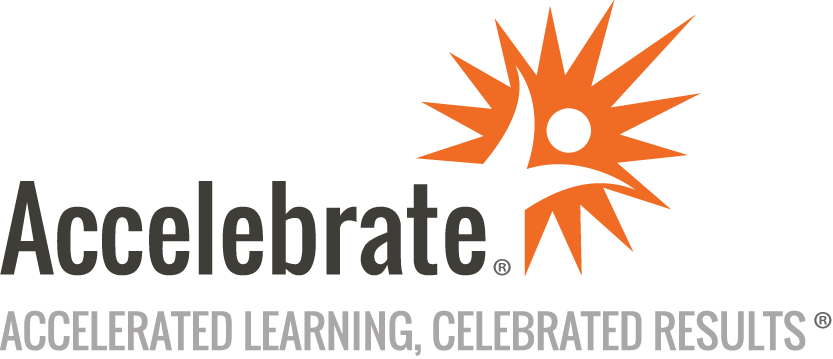 Data Storytelling with TableauCourse Number: TAB-110
Duration: 2 daysOverviewAccelebrate's Data Storytelling with Tableau training course teaches participants how to effectively find and communicate insights in data with a focus on context, design, communication, and automation. This class includes time for workshopping with your own data to make improvements and create more impactful data-driven narratives.PrerequisitesAll students should have prior experience working with corporate reporting.MaterialsAll Tableau training students receive comprehensive courseware.Software Needed on Each Student PCData Visualization tools, like Tableau or Power BIMicrosoft Excel 2016 or laterInternet accessRelated data and lab files that Accelebrate would provideObjectivesUnderstand the difference between exploratory and explanatory analysisDistinguish between data visualization and data storytellingLearn the data storytelling processLearn which charts to use to appropriately analyze data for insightsBuild advanced charts for immediate insightsAsk the right questions to impact business decisionsDetermine which metrics are important and how to analyze, visualize them appropriatelyChoose the appropriate story type for the data storyConstruct the data storyIdentify common pitfalls of data analysis and visualizationApply best practices of data visualization and storytellingCommunicate insights in a clear, simple way that tells a story to drive actionOutlineUnderstanding the difference between data visualization and data storytellingThe data storytelling process overviewStarting in Tableau Simple Data Connections and the Data Connection InterfaceThe Main Tableau Interface and Navigation MenuBuilding Simple VisualizationsSaving OptionsDimensions vs. Measures and How They Affect a Viz What if We Wanted to Convert a Measure to a Dimension? How Would the Viz Change?Continuous vs. Discrete VariablesBasic Dates Setting the Fiscal YearBasic AggregationsContext and Logistics Obtaining context Focus on the why (why -> root cause)Challenging assumptionsIdentifying key metricsLogistics Does the data exist for what's being asked?Do you need permission to access the data set?Five Types of Analyses Overview 1 – Distributions of Data, Rankings, Part-to-Whole The Standard Bar ChartThe Side-by-Side BarPie Charts with Percent of TotalBar Chart with Max Color Calculated Field2 – Relationships between variables Using Measure Names and Measure Values to Build a Data TableHighlight TablesScatterplotsCreating Dual Axis Charts and Combo Charts3 – Trends and patterns over time Advanced Time Series Analytics4 – Geographical and spatial relationships Filled MapSymbol MapDual Axis Map5 – Outlier Analysis Box PlotsSecondary Characters That Help the Protagonist (The Analysis) Advanced TooltipsAnnotationsDynamic titlesSets/Combined SetsConditional Filter (if needed)Top/Bottom N Filter (if needed)Select Your Data Story Narrate Change over Time.Start Big and Drill Down.Start Small and Zoom Out.Highlight Contrasts.Explore the Intersection.Dissect the Factors.Profile the Outliers.Tableau/Data Secondary Characters Using KPIs and BANSKPI Indicators with YTD vs. Prev YTD (or similar types of time periods)Sketch Story Mountain, translated for dataHow will this be visually represented? (Sketch it out)Dashboard Advanced Formatting & Dashboard Best Practices Layout ContainersFloating ElementsWhen to Use WhichEffective Dashboard LayoutsLayout Best PracticesDashboard filters for end-user useLabeling, Annotations, Tooltips, and Data Highlighting Axis LabelsAnnotationsTooltipsStorypointsConclusion